TAACCCT Voluntary Metadata Standards Summary TemplateTo support grantees in documenting the fulfillment of the SGA requirements for all assessments and/or other content that result in a student score or grade must conform to industry-leading e-learning open standards and specifications for metadata, SkillsCommons has created a guide for grant project directors or designated project staff to complete and post within SkillsCommons that would aid in the documentation process.   The use of this template is voluntary.   The template provides the basic elements for describing the methodologies your project used to assure their compliance with open metadata standard requirements.  The SGA TAACCCT requirements for each round are provided at the end of this document. Please check the metadata standards used for the grant-created content___ LR [Learning Registry] and LRMI [Learning Resource Metadata Initiative]___ Packaging standards for aggregate level resources (AICC [Aviation Industry CBT Committee)___ Common Cartridge [IMS Global Learning Consortium]___ SCORM [Sharable Content Object Reference Model]___ Standards for data sharing (PESC [Postsecondary Electronic Standards Council]).___ Other (Please Describe) ________________________________________________________________________________________			______________Signature of Principal Investigator					Date__________________________________________                 _____________________________Print/Type Name of Principal Investigator			TAACCCT Project NameMetadata Standards Requirement for TAACCCT Rounds 1-4 Round 1: http://www.doleta.gov/grants/pdf/SGA-DFA-PY-13-10.pdf“All online and technology-enabled courses developed under this SGA must be compliant with the latest version of SCORM (Sharable Content Object Reference Model), as of this writing, version 2004 (3.0). All online and technology-enabled courses must permit free public use and distribution, including the ability to re-use course modules, via an online repository for learning materials to be established by the Federal Government. All grant products will be provided to the Department with meta-data as described in Section III.G.4 of this SGA. To learn about SCORM, download the standard, and test completed training products, please visit http://www.adlnet.gov/Technologies/scorm/default.aspx.All online and technology-enabled courses developed under this SGA must incorporate the principles of universal design in order to ensure that they are readily accessible to qualified individuals with disabilities in full compliance with the Americans with Disability Act and Sections 504 and 508 of the Federal Rehabilitation Act of 1973, as amended. In addition, technology-based consortium projects are strongly encouraged to leverage expertise from content experts in the development of online learning materials. In the implementation and adoption of these materials, technology-based consortium projects may also leverage broad networks of education and training institutions to ensure widespread use and encourage continuous improvement of the courses and learning materials created by these projects. Applicants should refer to Section III.D for more information on Leveraged Expertise. Strategies for Priority 4 include, but are not limited to:  Incorporating competency-based assessments, as appropriate, to allow students to demonstrate mastery of content and skills, as well as contribute to attainment of certificates or degrees, based on performance on such assessments rather than on course credits or hours.  Offering academic credit to students on the same basis as other equivalent onsite courses offered by the grant recipients (in the case of full courses).  Providing continuous feedback to the learner and instructor in order to automatically identify and remediate individual student learning deficits, whenever feasible, to help the student master course content and enable an instructor to determine whether a student needs additional assistance or instruction.  Incorporating mechanisms to provide feedback to course designers and instructors so that courses may be improved as students attend them.  Offering multiple delivery points to educational programs so participants are able to learn from a worksite, a Web site, or a classroom.  Making improvements to the infrastructure necessary for hosting online programs that enable public use.”Retrieved 12/10/2014 from: http://www.doleta.gov/grants/pdf/SGA-DFA-PY-10-03.pdf. Pg. 8Round 2: http://www.doleta.gov/grants/pdf/taaccct_sga_dfa_py_11_08.pdf“4. Technical Standards for Digital Assets All digital assets within online and technology-enabled courses, including course components, tests, e-publications and applications used in course development under this SGA, should be produced to maximize interoperability, exchange and reuse. In addition, all assessments and/or other content that result in a student score or grade must conform to industry- leading e-learning open standards and specifications (for example, LR [Learning Registry], AICC [Aviation Industry Computer-Based Training Committee], LRMI [Learning Resource Metadata Initiative], IMS [Information Management Standard], PESC [Postsecondary Electronic Standards Council], or SCORM [Shareable Content Object Reference Model]). Applicants must identify the industry standard they will use in online course development. All digital assets must be licensed for free, attributed public use and distribution under the CCBY license (as described in Section I.D.5). Applicants are also encouraged to share, where available, anonymous data on learning and usage.”Retrieved 12/11/14 from http://www.doleta.gov/grants/pdf/taaccct_sga_dfa_py_11_08.pdf  pg. 8Round 3: http://www.doleta.gov/grants/pdf/taaccct_sga_dfa_py_12_10.pdf“7. Technical Standards for Digital Assets (All Applicants)
All digital assets within online and technology-enabled courses, including course components, tests, e-publications and applications used in course development under this SGA, should be produced to maximize interoperability, exchange and reuse. In addition, all assessments and/or other content that result in a student score or grade must conform to industry-leading e-learning open standards and specifications (for example, LR [Learning Registry], AICC [Aviation Industry Computer-Based Training Committee], LRMI [Learning Resource Metadata Initiative], IMS [Information Management Standard], PESC [Postsecondary Electronic Standards Council], or SCORM [Shareable Content Object Reference Model]). Applicants must identify the industry standard they will use in online course development. All digital assets must be licensed for free, attributed public use and distribution under the CCBY license (as described in Section III.D.9). Additional information regarding the formats of digital assets is contained in Appendix B.”	Retrieved 12/11/14 from 	http://www.doleta.gov/grants/pdf/taaccct_sga_dfa_py_12_10.pdf pg. 31 (see 	also, pg 72)Round 4: http://www.doleta.gov/grants/pdf/SGA-DFA-PY-13-10.pdf“6. Technical Standards for Digital Assets
All digital assets within online and technology-enabled courses, including course components, tests, e-publications and applications used in course development under this SGA, should be produced to maximize interoperability, exchange, and reuse. In addition, all assessments and/or other content that result in a student score or grade must conform to industry-leading e-learning open standards and specifications for meta-data (LR [Learning Registry] and LRMI [Learning Resource Metadata Initiative]), packaging standards for aggregate level resources (AICC [Aviation Industry CBT Committee], IMS [IMS Global Learning Consortium], or SCORM [Sharable Content Object Reference Model]), and standards for data sharing (PESC [Postsecondary Electronic Standards Council]).”Retrieved 12/11/14 from http://www.doleta.gov/grants/pdf/SGA-DFA-PY-13-10.pdf pg. 36 (see also, pgs. 100 and 104)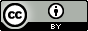 This work is licensed under a Creative Commons Attribution 4.0 International License.This workforce solution was created through a cooperative agreement between the U.S. Department of Labor's Employment and Training Administration and the California State University-Multimedia Educational Resource for Learning and Online Teaching (MERLOT).